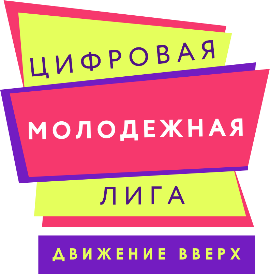 Ростовская региональная общественная культурно - просветительская организацияЦифровая молодежная лига «ДВИЖЕНИЕ ВВЕРХ» ИНН/КПП 6154160478/615401001 ОГРН 1216100015460Официальная сайт cml-dv.ru Ростовская область, город Таганрог, Александровская, 31, тел. 89185411273, электронная почта: cml-dv@mail.ruПрофиль организации ЕИС DOBRO.RU ID 10014238Изменения №4 от 19.11.2022 года в проект системы ЦМЛ «Движение вверх» №4-П от 18.05.2022 года.Изменения вносятся в главу 4.3 «Ранги участника» 
Основания внесения изменений: Оптимизация проекта, закрепление приоритетных позиций за участниками, которые приняли активное участие в стартовом развитии проекта. Усложнение игровых условий.Решили:Признать утратившим силу пункт 4.3. в старой редакции с 01.04.2023 года.С 01.04.2023 года начинают действовать новые стандарты рангов - новая редакция. 

Особенности: Полученные участниками ранги до 01.04.2023 года остаются неизменными, на них не распространяются новые требования. То есть все сохранят свои ранее полученные ранги и коэффициенты.

Пояснение: Например, если участник 30.03.2023 года накопил 1400 баллов, то он соответственно находится в ранге «Мастера» до ранга «Созидателя» ему остается 100 баллов, но с 01.04.2023 года стандарт изменится и размер баллов до ранга «Созидатель» составит 12100 баллов.
Старая редакция, утрачивает силу с 01.04.2023 года 
Новая редакция, действует с 01.04.2023 года 
Руководитель РРОКПО ЦМЛ «Движение вверх»Рыбалко С.А.РангНеобходимый баллКоличество выполненных заданийКоэффициент умноженияОтметкиНовичок200-1,1-Специалист450-1,2-Профессионал750-1,3-Мастер1100-1,4-Созидатель15001,5Оттиск, замена удостоверенияЛегионер-1501,6-Магистр-2001,7-РангНеобходимый баллКоличество выполненных заданийКоэффициент умноженияОтметкиНовичок500-1,1 -Специалист2500-1,2 (+0,1)-Профессионал6500-1,3 (+0,1)-Мастер9500-1,4 (+0,1)-Созидатель135001,5 (+0,1)Оттиск, замена удостоверенияЛегионер-4001,8 (+0,3)СвидетельствоМагистр-6002,0 (+0,2) СвидетельствоПочётный член ЦМЛ 10003,0 (+1,0)Свидетельство